Tillsammans med Sara kulturhusVåra barn födda 2016 och 2015 inbjuds till Sara kulturhus 
lördagen den 4 februari mellan klockan 10.00 – 12.00. IFK Anderstorp har ingått ett samarbetsavtal som syftar till att sprida kultur till vår del av Skellefteå. Anderstorp är ett prioriterat område för detta. Genom olika evenemang vill vi bjuda in barnen från Anderstorp för att lära känna kulturhuset och vad man kan göra där.Program:Samling kl. 9.50 Norra entrén (mot järnvägen)Guidad tur i hela kulturhuset. Vi åker högst upp i huset, tittar till scenerna och utforskar husets skrymslen och vrår. Cirka kl. 10.40 fruktpaus i stora trappan och indelning i två grupper. Cirka kl. 11.00 sago- och lekstund med biblioteket för grupp 1 och guidad tur och lekstund i dinosaurieutställningen för grupp 2. Sen byter grupp 1 och 2 plats. Vi beräknar att vara klara senast klockan 12. Anmäl till er tränare vilka som vill följa med. Vi ser gärna att vi har med 4–6 vuxna, ledare eller föräldrar. Har någon allergi mot någon frukt säg till. 

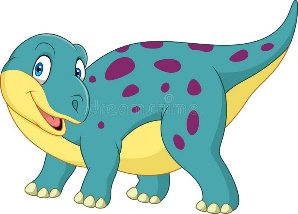 Välkommen, visst kommer ni?! 